LEGE nr. 359 din 8 septembrie 2004 privind simplificarea formalităţilor la înregistrarea în registrul comerţului a persoanelor fizice, asociaţiilor familiale şi persoanelor juridice, înregistrarea fiscală a acestora, precum şi la autorizarea funcţionării persoanelor juridice
(la data 13-sep-2004 actul a fost promulgata de Decretul 674/2004 )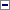 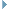 Parlamentul României adoptă prezenta lege.CAPITOLUL I: Dispoziţii generaleArt. 1În scopul simplificării procedurilor administrative şi promovării calităţii serviciilor, se instituie prezenta procedură de înmatriculare în registrul comerţului şi de înregistrare fiscală a persoanelor fizice, asociaţiilor familiale şi persoanelor juridice sau de autorizare a funcţionării persoanelor juridice care, potrivit legii, au obligaţia să ceară înmatricularea în registrul comerţului.În scopul simplificării procedurilor administrative şi promovării calităţii serviciilor se instituie prezenta procedură de înmatriculare în registrul comerţului şi de înregistrare fiscală a persoanelor fizice, asociaţiilor familiale şi persoanelor juridice, precum şi de autorizare a funcţionării pe baza declaraţiilor-tip pe propria răspundere ale persoanelor juridice care, potrivit legii, au obligaţia să ceară înmatricularea în registrul comerţului.
(la data 12-nov-2004 Art. 1 din capitolul I modificat de Art. I, punctul 1. din Ordonanta urgenta 75/2004 )Art. 2(la data 02-feb-2005 Art. 2 din capitolul I a se vedea referinte de aplicare din Norma sanitara veterinara din 2004 )În sensul prezentei legi, societăţile comerciale, societăţile şi companiile naţionale, grupurile de interes economic, regiile autonome şi organizaţiile cooperatiste, precum şi sucursalele înfiinţate de acestea, denumite în continuare solicitanţi, au obligaţia ca, după înmatricularea în registrul comerţului şi înregistrarea fiscală, să ceară autorizarea funcţionării.Societăţile comerciale, societăţile şi companiile naţionale, grupurile de interes economic, regiile autonome şi organizaţiile cooperatiste, sucursalele înfiinţate de acestea, precum şi alte persoane juridice care se înregistrează în registrul comerţului potrivit unor acte normative speciale sunt denumite în sensul prezentei legi solicitanţi.
(la data 12-nov-2004 Art. 2 din capitolul I modificat de Art. I, punctul 2. din Ordonanta urgenta 75/2004 )Societăţile comerciale, societăţile şi companiile naţionale, grupurile de interes economic, grupurile europene de interes economic, regiile autonome şi organizaţiile cooperatiste, sucursalele înfiinţate de acestea, precum şi alte persoane juridice care se înregistrează în registrul comerţului potrivit unor acte normative speciale sunt denumite în sensul prezentei legi solicitanţi.
(la data 28-dec-2006 Art. 2 din capitolul I modificat de Art. III, punctul 1. din Ordonanta urgenta 119/2006 )Art. 3(1)Înmatricularea persoanelor fizice şi a asociaţiilor familiale în registrul comerţului şi înregistrarea fiscală a acestora se fac pe baza autorizaţiei emise de primăria competentă, prin grija acesteia, potrivit legii speciale, fără a fi necesară pronunţarea de către judecătorul delegat a încheierii prevăzute la art. 6 alin. (1) din Legea nr. 26/1990 privind registrul comerţului, republicată, cu modificările şi completările ulterioare.(1)Înmatricularea persoanelor fizice autorizate, a întreprinderilor individuale şi a întreprinderilor familiale în registrul comerţului şi înregistrarea fiscală a acestora se fac pe baza rezoluţiei directorului oficiului registrului comerţului de pe lângă tribunal, potrivit legii speciale, fără a fi necesară pronunţarea de către judecătorul delegat a încheierii prevăzute la art. 6 alin. (1) din Legea nr. 26/1990 privind registrul comerţului, republicată, cu modificările şi completările ulterioare.
(la data 25-apr-2008 Art. 3, alin. (1) din capitolul I modificat de Art. 43 din capitolul IV din Ordonanta urgenta 44/2008 )(2)Înmatricularea persoanelor juridice prevăzute la art. 2, precum şi a sucursalelor acestora se face potrivit prevederilor Legii nr. 26/1990, republicată, cu modificările şi completările ulterioare, şi celorlalte prevederi referitoare la înregistrarea în registrul comerţului.Art. 4Autorizarea funcţionării solicitanţilor se face cu îndeplinirea procedurilor prevăzute de prezenta lege şi de actele normative speciale care reglementează emiterea fiecărei autorizaţii.Autorizarea funcţionării solicitanţilor se face cu îndeplinirea procedurii prevăzute de prezenta lege şi de actele normative speciale, armonizate cu prevederile prezentei legi.
(la data 12-nov-2004 Art. 4 din capitolul I modificat de Art. I, punctul 3. din Ordonanta urgenta 75/2004 )Art. 5Prin autorizarea funcţionării se înţelege fie asumarea de către solicitant a responsabilităţii privitoare la legalitatea desfăşurării activităţii, fie obţinerea actului administrativ emis de autorităţile administraţiei publice competente, strict necesar pentru a permite solicitantului desfăşurarea activităţilor prevăzute în actele constitutive sau modificatoare înregistrate în registrul comerţului.(1)Prin autorizarea funcţionării, în sensul prezentei legi, se înţelege asumarea de către solicitant a responsabilităţii privitoare la legalitatea desfăşurării activităţilor declarate.(2)Activităţile cu impact semnificativ asupra mediului vor fi autorizate din punct de vedere al protecţiei mediului de către autorităţile competente de protecţia mediului, la sediile acestora. Procedura de autorizare şi lista activităţilor cu impact semnificativ asupra mediului vor fi stabilite prin ordin al ministrului mediului şi gospodăririi apelor, în termen de 30 de zile de la intrarea în vigoare a prezentei legi.
(la data 12-nov-2004 Art. 5 din capitolul I modificat de Art. I, punctul 4. din Ordonanta urgenta 75/2004 )CAPITOLUL II: Înregistrarea în registrul comerţuluiArt. 6(1)Prin înregistrarea în registrul comerţului se înţelege înmatricularea persoanelor fizice, asociaţiilor familiale şi persoanelor juridice prevăzute la art. 2, înscrierea de menţiuni, precum şi înregistrarea altor operaţiuni care, potrivit legii, se menţionează în registrul comerţului.(2)Solicitarea efectuării înregistrării în registrul comerţului se face de către fondatori, administratori sau de reprezentanţii acestora, precum şi de orice persoană interesată, în condiţiile legii, prin întocmirea cererii de înregistrare.(2)Solicitarea efectuării înregistrării în registrul comerţului se face la biroul unic din cadrul oficiului registrului comerţului de pe lângă tribunal de către fondatori, administratori sau de reprezentanţii acestora, precum şi de orice persoană interesată, în condiţiile legii, prin întocmirea cererii de înregistrare.
(la data 12-nov-2004 Art. 6, alin. (2) din capitolul II modificat de Art. I, punctul 5. din Ordonanta urgenta 75/2004 )(21)Cererile de înregistrare şi documentele eliberate în format electronic, având încorporată, ataşată sau logic asociată semnătura electronică extinsă, pot fi trimise prin mijloace electronice, prin intermediul portalului de servicii on-line al Oficiului Naţional al Registrului Comerţului, precum şi prin intermediul sistemului Punctul de contact unic electronic (PCU), în conformitate cu prevederile Ordonanţei de urgenţă a Guvernului nr. 49/2009 privind libertatea de stabilire a prestatorilor de servicii şi libertatea de a furniza servicii în România, aprobată cu modificări şi completări prin Legea nr. 68/2010.
(la data 16-iul-2015 Art. 6, alin. (2) din capitolul II completat de Art. III, punctul 1. din Legea 152/2015 )(3)Înregistrările în registrul comerţului se fac în baza unei încheieri a judecătorului delegat sau a unei hotărâri judecătoreşti irevocabile, în afară de cazul în care legea prevede altfel.(4)Persoanele juridice prevăzute la art. 2 dobândesc personalitate juridică de la data pronunţării încheierii judecătorului delegat, prin care se dispune autorizarea constituirii sau înmatricularea în registrul comerţului, dacă legea nu dispune altfel.(4)Solicitanţii prevăzuţi la art. 2 dobândesc personalitate juridică, conform legii, de la data înregistrării în registrul comerţului a încheierii judecătorului-delegat, prin care se dispun autorizarea constituirii şi înmatricularea, dacă legea nu dispune altfel.
(la data 12-nov-2004 Art. 6, alin. (4) din capitolul II modificat de Art. I, punctul 5. din Ordonanta urgenta 75/2004 )Art. 7Prin efectuarea înregistrărilor în registrul comerţului se asigură opozabilitatea actelor înregistrate faţă de terţi, cu excepţia cazurilor în care legea prevede condiţia cumulativă a publicării acestora în Monitorul Oficial al României, Partea a IV-a.Art. 8(1)La înmatriculare, solicitanţilor li se eliberează certificatul de înregistrare conţinând numărul de ordine în registrul comerţului şi codul unic de înregistrare atribuit de către Ministerul Finanţelor Publice, precum şi alte acte prevăzute de prezenta lege.(1)La înmatriculare solicitanţilor li se eliberează certificatul de înregistrare conţinând numărul de ordine din registrul comerţului şi codul unic de înregistrare atribuit de Ministerul Finanţelor Publice, însoţit de încheierea judecătorului-delegat, precum şi de alte acte prevăzute de prezenta lege.
(la data 12-nov-2004 Art. 8, alin. (1) din capitolul II modificat de Art. I, punctul 6. din Ordonanta urgenta 75/2004 )(2)La înregistrarea modificărilor actului constitutiv se eliberează certificatul de înscriere de menţiuni, însoţit de încheierea judecătorului delegat, precum şi alte acte prevăzute de prezenta lege.(3)Termenul de eliberare a certificatului de înregistrare şi a celui de înscriere de menţiuni este de cel mult 10 zile de la data înregistrării cererii, dacă prin încheieri pronunţate de judecătorul delegat nu se dispune altfel.(3)Termenul de eliberare a certificatului de înregistrare şi, după caz, a certificatului de înscriere de menţiuni este de 3 zile, respectiv 5 zile, calculat de la data înregistrării cererii potrivit dispoziţiilor Codului de procedură civilă, dacă judecătorul-delegat nu dispune altfel.
(la data 12-nov-2004 Art. 8, alin. (3) din capitolul II modificat de Art. I, punctul 6. din Ordonanta urgenta 75/2004 )(1)La înmatriculare/înregistrare, solicitanţilor li se eliberează certificatul de înregistrare, conţinând numărul de ordine din registrul comerţului şi codul unic de înregistrare fiscală atribuit de Ministerul Finanţelor Publice, precum şi, după caz, identificatorul unic la nivel european (EUID) şi alte date, stabilite prin ordin al ministrului justiţiei. Certificatul de înregistrare este însoţit de rezoluţia persoanei competente cu soluţionarea cererii de înregistrare, precum şi de alte acte prevăzute de prezenta lege.(2)La înregistrarea modificărilor actului constitutiv se eliberează certificatul de înscriere de menţiuni, însoţit de rezoluţia persoanei competente cu soluţionarea cererii de înregistrare, precum şi alte acte prevăzute de prezenta lege.(3)Atât la înmatriculare, cât şi la fiecare înregistrare a modificărilor actului constitutiv, solicitanţilor, odată cu eliberarea documentelor menţionate la alin. (1) şi (2), li se pot furniza informaţii privind datele înregistrate în registrul comerţului, cu achitarea tarifelor aferente.(4)Termenul de eliberare a certificatului de înregistrare şi a certificatului de înscriere de menţiuni este de 3 zile lucrătoare de la data înregistrării cererii, dacă persoana competentă să soluţioneze cererile de înregistrare nu dispune altfel, pentru completarea documentaţiei.
(la data 16-iul-2015 Art. 8 din capitolul II modificat de Art. III, punctul 2. din Legea 152/2015 )Art. 9(1)Certificatul de înregistrare conţinând codul unic de înregistrare este documentul care atestă că persoana juridică a fost luată în evidenţa oficiului registrului comerţului de pe lângă tribunal şi în evidenţa organului fiscal.(2)Dacă certificatul de înregistrare conţine şi atributul fiscal "R", acesta atestă că persoana juridică a fost luată în evidenţa organului fiscal ca plătitor de T.V.A.(la data 01-ian-2007 Art. 9, alin. (2) din capitolul II abrogat de Art. IV, alin. (2), litera B. din Ordonanta 35/2006 )(3)Pe parcursul existenţei persoanei juridice dovada privind starea acesteia, referitoare la funcţionare, dizolvare, reorganizare, lichidare, reorganizare judiciară, faliment sau suspendare temporară a activităţii, se face cu extrasul de registru emis de oficiul registrului comerţului de pe lângă tribunal, valabil 30 de zile de la data emiterii.(3)Pe parcursul existenţei persoanei juridice dovada privind starea acesteia, referitoare la funcţionare, dizolvare, reorganizare, lichidare, insolvenţă, reorganizare judiciară, faliment sau suspendare temporară a activităţii, se face cu extrasul de registru emis de oficiul registrului comerţului de pe lângă tribunal, valabil 30 de zile de la data emiterii.
(la data 12-nov-2004 Art. 9, alin. (3) din capitolul II modificat de Art. I, punctul 7. din Ordonanta urgenta 75/2004 )(4)Termenul de eliberare a extrasului de registru este de cel mult 24 de ore de la data înregistrării solicitării.(5)Certificatele constatoare că un anumit act sau fapt este sau nu este înregistrat în registrul comerţului vor fi eliberate în termen de 3 zile de la data înregistrării cererii.(la data 12-nov-2004 Art. 9, alin. (5) din capitolul II abrogat de Art. I, punctul 8. din Ordonanta urgenta 75/2004 )CAPITOLUL III: Atribuirea codului unic de înregistrareArt. 10Solicitarea înregistrării fiscale se face prin depunerea cererii de înregistrare la oficiul registrului comerţului de pe lângă tribunal, iar atribuirea codului unic de înregistrare de către Ministerul Finanţelor Publice este condiţionată de admiterea cererii de înregistrare în registrul comerţului de către judecătorul delegat.Solicitarea înregistrării fiscale se face prin depunerea cererii de înregistrare la biroul unic din cadrul oficiului registrului comerţului de pe lângă tribunal, iar atribuirea codului unic de înregistrare de către Ministerul Finanţelor Publice este condiţionată de admiterea cererii de înregistrare în registrul comerţului de către judecătorul-delegat.
(la data 12-nov-2004 Art. 10 din capitolul III modificat de Art. I, punctul 9. din Ordonanta urgenta 75/2004 )Art. 11(1)În vederea atribuirii codului unic de înregistrare de către Ministerul Finanţelor Publice, oficiile registrului comerţului de pe lângă tribunale transmit direct sau prin intermediul Oficiului Naţional al Registrului Comerţului, pe cale electronică, Ministerului Finanţelor Publice, datele referitoare la înregistrările efectuate în registrul comerţului şi cele conţinute în cererea de înregistrare fiscală.(2)Pe baza datelor transmise potrivit alin. (1) Ministerul Finanţelor Publice atribuie, în termen de maximum 24 de ore, codul unic de înregistrare.(2)Pe baza datelor transmise potrivit prevederilor alin. (1) Ministerul Finanţelor Publice atribuie, în termen de maximum 8 ore, codul unic de înregistrare.
(la data 12-nov-2004 Art. 11, alin. (2) din capitolul III modificat de Art. I, punctul 10. din Ordonanta urgenta 75/2004 )Art. 12(1)Pentru asociaţiile familiale, precum şi pentru persoanele juridice prevăzute la art. 2 structura codului unic de înregistrare se stabileşte de Ministerul Finanţelor Publice, Ministerul Muncii, Solidarităţii Sociale şi Familiei, Ministerul Sănătăţii, Ministerul Administraţiei şi Internelor şi Ministerul Justiţiei.(2)Pentru persoanele fizice codul unic de înregistrare coincide cu codul numeric personal atribuit de Ministerul Administraţiei şi Internelor sau, după caz, cu numărul de identificare fiscală atribuit de Ministerul Finanţelor Publice.(la data 01-ian-2007 Art. 12, alin. (2) din capitolul III abrogat de Art. IV, alin. (2), litera B. din Ordonanta 35/2006 )Art. 13Codul unic de înregistrare va fi utilizat de toate sistemele informatice care prelucrează date privind persoanele fizice, asociaţiile familiale şi persoanele juridice prevăzute la art. 2, precum şi de acestea în relaţiile cu terţii, inclusiv cu autorităţile şi instituţiile publice, pe toată durata funcţionării lor.Art. 14(1)După efectuarea înmatriculării societăţilor comerciale în registrul comerţului, un extras al încheierii judecătorului delegat se comunică, din oficiu, Regiei Autonome "Monitorul Oficial", spre publicare, pe cheltuiala solicitantului.(2)Extrasul încheierii judecătorului delegat va cuprinde următoarele elemente: numărul şi data încheierii, denumirea, sediul social şi forma juridică, numele şi adresa fondatorilor, administratorilor şi, dacă este cazul, a cenzorilor, domeniul şi activitatea principală, capitalul social şi durata de funcţionare.(3)Pe extrasul prevăzut la alin. (1) oficiul registrului comerţului de pe lângă tribunalul care a efectuat înmatricularea va menţiona codul unic de înregistrare atribuit şi numărul de ordine în registrul comerţului, iar acest document poate fi transmis şi pe cale electronică.(4)La cererea şi pe cheltuiala solicitantului, încheierea judecătorului delegat se publică integral în Monitorul Oficial al României, Partea a IV-a.(1)În următoarea zi lucrătoare după efectuarea înmatriculării persoanelor juridice, oficiul registrului comerţului comunică un extras al rezoluţiei prin care s-a dispus înmatricularea către Regia Autonomă «Monitorul Oficial», spre publicare, pe cheltuiala solicitantului. La cererea şi pe cheltuiala solicitantului, rezoluţia se publică integral.(2)Extrasul rezoluţiei prin care s-a dispus înmatricularea persoanei juridice cuprinde următoarele elemente: numărul şi data rezoluţiei, denumirea, sediul social şi forma juridică, numele şi adresa fondatorilor, administratorilor şi, dacă este cazul, a cenzorilor, domeniul şi activitatea principală, capitalul social şi durata de funcţionare. Pe extras se va menţiona numărul de ordine în registrul comerţului, codul unic de înregistrare fiscală atribuit şi, după caz, identificatorul unic la nivel european (EUID).(3)Publicarea în Monitorul Oficial al României a extrasului rezoluţiei sau, după caz, a rezoluţiei integrale se va efectua în cel mult 21 de zile lucrătoare de la data înregistrării cererii la oficiul registrului comerţului. Regia Autonomă «Monitorul Oficial» are la dispoziţie pentru efectuarea publicării un termen de 17 zile lucrătoare de la data primirii extrasului rezoluţiei sau, după caz, a rezoluţiei integrale. Dacă termenul prevăzut la art. 8 alin. (4) se modifică corespunzător celor dispuse de către persoana competentă să soluţioneze cererile de înregistrare, pentru completarea documentaţiei, termenul de publicare se prelungeşte în mod corespunzător.(4)Prevederile alin. (1) şi (3) se aplică în mod corespunzător pentru toate actele care se înregistrează în registrul comerţului şi fac obiectul publicării în Monitorul Oficial al României, Partea a IV-a, respectiv Partea a VII-a.
(la data 16-iul-2015 Art. 14 din capitolul III modificat de Art. III, punctul 3. din Legea 152/2015 )CAPITOLUL IV: Procedura autorizării funcţionăriiArt. 15(1)La data eliberării de către oficiul registrului comerţului de pe lângă tribunal a certificatului de înregistrare conţinând codul unic de înregistrare sau, după caz, la data eliberării certificatului de înscriere de menţiuni sau înainte de începerea unei activităţi care necesită autorizare, solicitantul are obligaţia de a cere obţinerea următoarelor autorizaţii:a)actul de autorizare pentru prevenirea şi stingerea incendiilor (P.S.I.), emis de brigăzile şi grupurile de pompieri militari din subordinea Ministerului Administraţiei şi Internelor;b)actul de autorizare sanitară, emis de direcţiile de sănătate publică teritoriale din subordinea Ministerului Sănătăţii sau de ministerele cu reţea proprie de sănătate publică;c)actul de autorizare veterinară, emis de direcţiile veterinare şi pentru siguranţa alimentelor teritoriale sau, după caz, de Autoritatea Naţională Sanitară Veterinară şi pentru Siguranţa Alimentelor sau de ministerele cu reţea veterinară proprie;d)actul de autorizare de mediu, emis de autorităţile publice teritoriale de protecţie a mediului din subordinea Ministerului Mediului şi Gospodăririi Apelor;e)actul de autorizare din punct de vedere al protecţiei muncii, emis de inspectoratele teritoriale de muncă din subordinea Ministerului Muncii, Solidarităţii Sociale şi Familiei.(2)La cererea solicitantului, documentaţia necesară obţinerii autorizării funcţionării persoanelor juridice sau sediilor secundare poate fi depusă o dată cu cererea de înregistrare, însă termenul de eliberare a autorizaţiilor prevăzute la alin. (1) începe să curgă de la data înregistrării în registrul comerţului a persoanei juridice sau a modificării actelor constitutive.(3)În sensul dispoziţiilor prezentei legi, prin act de autorizare se înţelege autorizaţia, avizul sau alt act administrativ emis de autorităţile şi instituţiile publice competente, potrivit legii.(1)În vederea eliberării de către biroul unic din cadrul oficiului registrului comerţului de pe lângă tribunal a certificatului de înregistrare conţinând codul unic de înregistrare sau, după caz, a certificatului de înscriere de menţiuni, solicitantul are obligaţia să depună, o dată cu cererea de înregistrare şi actele doveditoare, declaraţia-tip pe propria răspundere, semnată de asociaţi sau de administratori, din care să rezulte, după caz, că:a)persoana juridică nu desfăşoară, la sediul social sau la sediile secundare, activităţile declarate, o perioadă de maximum 3 ani;b)persoana juridică îndeplineşte condiţiile de funcţionare prevăzute de legislaţia specifică în domeniul prevenirii şi stingerii incendiilor (P.S.I.), sanitar, sanitar-veterinar, protecţiei mediului şi protecţiei muncii, pentru activităţile precizate în declaraţia-tip.b)persoana juridică îndeplineşte condiţiile de funcţionare prevăzute de legislaţia specifică în domeniul sanitar, sanitar-veterinar, protecţiei mediului şi protecţiei muncii, pentru activităţile precizate în declaraţia-tip.
(la data 15-iun-2007 Art. 15, alin. (1), litera B. din capitolul IV modificat de Art. 1, punctul 1. din Legea 159/2007 )(2)Orice modificare cu privire la cele declarate atrage obligaţia solicitantului de a depune la biroul unic din cadrul oficiului registrului comerţului de pe lângă tribunal o nouă declaraţie-tip pe propria răspundere corespunzătoare modificărilor intervenite.(3)Oficiul registrului comerţului de pe lângă tribunal înregistrează în registrul comerţului datele din declaraţiile-tip prevăzute la alin. (1) şi (2).
(la data 12-nov-2004 Art. 15 din capitolul IV modificat de Art. I, punctul 11. din Ordonanta urgenta 75/2004 )Art. 16Autorităţile publice prevăzute la art. 15 alin. (1), denumite în continuare autorităţi publice implicate, vor delega, în funcţie de volumul activităţii, la birourile unice din cadrul oficiilor registrului comerţului de pe lângă tribunale, unul sau mai mulţi reprezentanţi cu drept de semnătură.(la data 12-nov-2004 Art. 16 din capitolul IV abrogat de Art. I, punctul 12. din Ordonanta urgenta 75/2004 )Art. 17(1)Procedura de autorizare a funcţionării se desfăşoară prin intermediul biroului unic din cadrul oficiului registrului comerţului de pe lângă tribunalul din judeţul pe a cărui rază solicitantul are stabilit sediul social principal sau secundar.(2)Oficiile registrului comerţului de pe lângă tribunale au obligaţia organizării birourilor unice pentru efectuarea următoarelor activităţi:a)primirea cererii de autorizare, verificarea existenţei documentelor necesare stabilite de autorităţile publice implicate şi înregistrarea cererilor de autorizare în registrul special;b)încasarea taxelor şi tarifelor datorate autorităţilor publice implicate în procedura de autorizare a funcţionării;c)transmiterea la autorităţile publice implicate, dacă este cazul, a cererilor de autorizare şi a documentelor depuse de solicitant, pe bază de borderou şi semnătură;d)primirea de la autorităţile publice implicate a autorizaţiilor şi a actelor care se eliberează solicitanţilor şi înregistrarea acestora în registrul special;e)completarea şi emiterea în termen a certificatelor constatatoare privind înregistrarea declaraţiilor pe propria răspundere referitoare la autorizarea funcţionării, potrivit prezentei legi;f)ţinerea în sistem computerizat a evidenţei privind cererile de autorizare şi modul de soluţionare a acestora;g)urmărirea termenelor prevăzute de prezenta lege şi eliberarea către solicitanţi a certificatelor constatatoare sau, după caz, a anexei privind autorizarea, care va deveni anexă la certificatul de înregistrare;h)decontarea, prin Oficiul Naţional al Registrului Comerţului, cu autorităţile publice implicate a taxelor şi tarifelor de autorizare încasate potrivit lit. b).(3)Anexa la certificatul de înregistrare constituie actul administrativ emis de autorităţile publice implicate, care atestă faptul că solicitanţii au obţinut autorizaţiile prevăzute la art. 15 alin. (1), necesare pentru începerea activităţii.(4)Pentru sediul social principal şi pentru fiecare sediu social secundar se va elibera câte o anexă la certificatul de înregistrare, care înlocuieşte alte formulare de autorizare utilizate de autorităţile publice implicate, cu excepţia cazurilor strict prevăzute de reglementările armonizate cu legislaţia comunitară şi cuprinse în hotărârea Guvernului prevăzută la art. 43 alin. (4).(1)Procedura de autorizare a funcţionării pe baza declaraţiei-tip pe propria răspundere se desfăşoară prin intermediul biroului unic din cadrul oficiului registrului comerţului de pe lângă tribunal, la care solicitantul are obligaţia înregistrării sediului social sau secundar.(2)Oficiile registrului comerţului de pe lângă tribunale, prin birourile unice, efectuează următoarele activităţi:a)primesc, verifică şi înregistrează cererile de înregistrare şi actele depuse în susţinerea acestora, precum şi declaraţiile-tip prevăzute la art. 15;b)încasează taxele şi tarifele pentru operaţiunile efectuate de oficiile registrului comerţului de pe lângă tribunale, precum şi cele datorate altor autorităţi implicate în procedura de înregistrare;c)ţin în sistem computerizat evidenţa declaraţiilor-tip prevăzute la art. 15;d)transmit autorităţilor publice competente declaraţiile-tip prevăzute la art. 15, în copie, şi, pe cale electronică, datele de identificare ale persoanelor juridice înregistrate în registrul comerţului;e)completează şi emit în termen certificatele constatatoare privind înregistrarea declaraţiilor-tip prevăzute la art. 15, potrivit prezentei legi;f)urmăresc termenele prevăzute de prezenta lege şi eliberează solicitanţilor certificatele de înregistrare, certificatele de înscriere de menţiuni, încheierile judecătorului-delegat, precum şi certificatele constatatoare prevăzute la lit. e).
(la data 12-nov-2004 Art. 17 din capitolul IV modificat de Art. I, punctul 13. din Ordonanta urgenta 75/2004 )Art. 171(1)Biroul unic din cadrul oficiului registrului comerţului de pe lângă tribunal, pe baza declaraţiilor-tip prevăzute la art. 15, eliberează solicitanţilor certificate constatatoare care atestă că:a)s-a înregistrat declaraţia-tip pe propria răspundere, din care rezultă că la sediul social sau secundar nu se desfăşoară activităţile prevăzute în actul constitutiv sau modificator;b)s-a înregistrat declaraţia-tip pe propria răspundere, din care rezultă că sunt îndeplinite condiţiile de funcţionare prevăzute de legislaţia specifică în domeniul prevenirii şi stingerii incendiilor (P.S.I.), sanitar, sanitar-veterinar, protecţiei mediului şi protecţiei muncii, pentru activităţile declarate;b)s-a înregistrat declaraţia-tip pe propria răspundere, din care rezultă că sunt îndeplinite condiţiile de funcţionare prevăzute de legislaţia specifică în domeniul sanitar, sanitar-veterinar, protecţiei mediului şi protecţiei muncii, pentru activităţile declarate;
(la data 15-iun-2007 Art. 17^1, alin. (1), litera B. din capitolul IV modificat de Art. 1, punctul 2. din Legea 159/2007 )c)s-a înregistrat declaraţia-tip pe propria răspundere, din care rezultă modificările intervenite faţă de declaraţia-tip anterioară.(2)Certificatele constatatoare prevăzute la alin. (1) lit. a) şi b) se eliberează o dată cu certificatul de înregistrare sau certificatul de înscriere de menţiuni.(3)Pentru sediul social şi pentru fiecare sediu secundar se va elibera câte un certificat constatator care atestă că s-au înregistrat declaraţiile-tip prevăzute la art. 15.(4)Certificatele constatatoare prevăzute la alin. (1) au regimul prevăzut la art. 4 din Legea nr. 26/1990 privind registrul comerţului, republicată, cu modificările şi completările ulterioare.Art. 172(1)În vederea efectuării controlului de către autorităţile publice competente privind conformitatea celor declarate potrivit art. 15, oficiul registrului comerţului de pe lângă tribunal transmite acestora copiile declaraţiilor-tip şi, pe cale electronică, datele de identificare ale persoanelor juridice, în termen de 3 zile de la data înregistrării în registrul comerţului.(2)Autorităţile publice competente prevăzute la alin. (1) sunt:- brigăzile şi grupurile de pompieri militari din subordinea Ministerului Administraţiei şi Internelor;(la data 15-iun-2007 Art. 17^2, alin. (2) din capitolul IV abrogat de Art. 1, punctul 3. din Legea 159/2007 )- direcţiile de sănătate publică teritoriale din subordinea Ministerului Sănătăţii sau ministerele cu reţea proprie de sănătate publică;- Autoritatea Naţională Sanitară Veterinară şi pentru Siguranţa Alimentelor sau ministerele cu reţea sanitară veterinară proprie;- autorităţile publice teritoriale de protecţie a mediului din subordinea Ministerului Mediului şi Gospodăririi Apelor;- inspectoratele teritoriale de muncă din subordinea Ministerului Muncii, Solidarităţii Sociale şi Familiei.Art. 173(1)În cazul în care autorităţile publice competente constată că nu sunt îndeplinite condiţiile legale de funcţionare, notifică acest fapt solicitantului, la sediul înregistrat, acordând un termen de remediere a neregularităţilor constatate. Termenul curge de la data primirii notificării şi poate fi prelungit la cererea expresă a solicitantului, adresată autorităţii publice competente.(2)În cazul în care neregularităţile nu sunt remediate, autorităţile publice competente notifică oficiului registrului comerţului de pe lângă tribunal actul prin care s-a interzis desfăşurarea activităţii, în termen de 3 zile de la emiterea acestuia, pentru a fi înregistrat din oficiu în registrul comerţului.
(la data 12-nov-2004 Art. 17 din capitolul IV completat de Art. I, punctul 14. din Ordonanta urgenta 75/2004 )Art. 18(1)Cererile de autorizare a funcţionării se depun la oficiul registrului comerţului de pe lângă tribunalul din judeţul pe a cărui rază solicitantul îşi are stabilit sediul social principal sau secundar şi vor fi însoţite de documentele necesare pentru autorizare, precum şi de dovezile privind achitarea taxelor şi tarifelor aferente, datorate autorităţilor publice implicate.(2)Personalul oficiului registrului comerţului de pe lângă tribunal va verifica existenţa la dosar a cererilor de autorizare, a documentelor şi a dovezilor privind plata taxelor şi tarifelor, după care va înregistra cererea într-un registru special şi, în termen de 24 de ore, o va înainta fiecărei autorităţi publice implicate, împreună cu documentele aferente.(3)La înregistrarea cererii se va elibera solicitantului un exemplar cuprinzând numărul de ordine, data înregistrării în registrul special şi termenul de eliberare a anexei referitoare la autorizaţii.(4)În cazul prevăzut la art. 15 alin. (2), cererile de autorizare a funcţionării vor fi înaintate autorităţilor publice implicate, în termen de 24 de ore de la data înregistrării în registrul comerţului a persoanei juridice sau a modificării actelor constitutive.(la data 12-nov-2004 Art. 18 din capitolul IV abrogat de Art. I, punctul 15. din Ordonanta urgenta 75/2004 )Art. 19(1)Cererea de autorizare a funcţionării se soluţionează, după caz, de oficiul registrului comerţului de pe lângă tribunal sau de către autorităţile publice implicate.(2)Oficiul registrului comerţului de pe lângă tribunal va soluţiona cererea după cum urmează:a)în cazul în care solicitantul nu desfăşoară, la sediul social principal sau secundar, activităţile prevăzute în actul constitutiv sau modificator, va depune o declaraţie pe propria răspundere în acest sens. O dată cu eliberarea certificatului de înregistrare sau de înscriere de menţiuni, oficiul registrului comerţului va elibera solicitantului un certificat constatator care atestă că s-a înregistrat declaraţia pe propria răspundere şi că nu este necesară autorizarea funcţionării;b)în cazul în care solicitantul depune declaraţie pe propria răspundere, specifică pentru fiecare autoritate publică, că îndeplineşte condiţiile de autorizare, oficiul registrului comerţului de pe lângă tribunal va elibera solicitantului un certificat constatator care atestă înregistrarea declaraţiei pe propria răspundere că îndeplineşte condiţiile de autorizare pentru activitatea sau obiectivul precizat.(3)În alte cazuri decât cele prevăzute la alin. (2), autorităţile publice implicate vor soluţiona cererea după cum urmează:a)în cazul în care constată îndeplinirea cerinţelor legale, vor comunica oficiului registrului comerţului de pe lângă tribunal autorizarea funcţionării solicitantului;b)în cazul în care constată neregularităţi ale documentaţiei depuse sau neîndeplinirea condiţiilor legale, vor notifica acest fapt solicitantului, la sediul înregistrat, precum şi oficiului registrului comerţului de pe lângă tribunal, acordând un termen de 30 de zile de remediere a neregularităţilor constatate, care curge de la data primirii notificării şi poate fi prelungit la cererea expresă a solicitantului;c)în cazul în care neregularităţile nu sunt remediate în termenul prevăzut la lit. b), vor respinge cererea şi vor menţiona refuzul de autorizare în anexa la certificatul de înregistrare.(4)În registrul comerţului se înregistrează datele privitoare la activităţile pentru care se solicită autorizarea funcţionării, potrivit alin. (2) şi (3).(5)În cazul prevăzut la alin. (3) lit. a) şi b), oficiul registrului comerţului de pe lângă tribunal va elibera solicitantului un certificat constatator care să ateste că s-a depus cererea de autorizare şi că aceasta este în curs de soluţionare.(6)Certificatele constatatoare prevăzute la alin. (2) şi (5) au regimul prevăzut la art. 4 din Legea nr. 26/1990, republicată, cu modificările şi completările ulterioare.(la data 12-nov-2004 Art. 19 din capitolul IV abrogat de Art. I, punctul 15. din Ordonanta urgenta 75/2004 )Art. 20La data primirii notificării prevăzute la art. 19 alin. (3) lit. b), termenul de aprobare a autorizării se întrerupe, urmând ca, de la data remedierii neregularităţilor semnalate prin notificare, să curgă un nou termen de 20 de zile pentru emiterea autorizaţiei.(la data 12-nov-2004 Art. 20 din capitolul IV abrogat de Art. I, punctul 15. din Ordonanta urgenta 75/2004 )Art. 21Termenele de comunicare între oficiul registrului comerţului de pe lângă tribunal şi autorităţile publice implicate a documentelor prevăzute la art. 19 alin. (3) sunt:a)15 zile de la data înregistrării cererii de autorizare, pentru actele prevăzute la art. 19 alin. (3) lit. a) şi c), fiind aplicabile dispoziţiile art. 15 alin. (2);b)10 zile de la data înregistrării cererii de autorizare, pentru notificarea prevăzută la art. 19 alin. (3) lit. b), fiind aplicabile dispoziţiile art. 15 alin. (2).(la data 12-nov-2004 Art. 21 din capitolul IV abrogat de Art. I, punctul 15. din Ordonanta urgenta 75/2004 )Art. 22(1)Eliberarea de către oficiul registrului comerţului de pe lângă tribunal a documentelor prevăzute la art. 19 alin. (2), alin. (3) lit. a) şi c) şi alin. (5) se va face astfel:a)la data eliberării certificatului de înregistrare, în cazurile prevăzute la art. 19 alin. (2) lit. a) şi b) şi alin. (5);b)în termen de 20 de zile de la data înregistrării cererii de autorizare, în cazul prevăzut la art. 19 alin. (3) lit. a) fiind aplicabile dispoziţiile art. 15 alin. (2);c)prin excepţie de la prevederile lit. b), în termen de 30 de zile de la data înregistrării cererii de autorizare în registrul special, pentru solicitanţii care funcţionează în mai mult de 5 sedii sociale secundare, precum şi pentru cei cu mai mult de 5 activităţi ce necesită evaluare în vederea autorizării, fiind aplicabile dispoziţiile art. 15 alin. (2).(2)Termenele prevăzute la alin. (1) încep să curgă de la data înregistrării cererii de autorizare a funcţionării la oficiul registrului comerţului de pe lângă tribunal şi se calculează pe zile libere, cu excepţia prevăzută la ari. 15 alin. (2).(la data 12-nov-2004 Art. 22 din capitolul IV abrogat de Art. I, punctul 15. din Ordonanta urgenta 75/2004 )Art. 23În cazul în care una sau mai multe dintre autorităţile publice implicate comunică refuzul emiterii autorizaţiei, oficiul registrului comerţului de pe lângă tribunal va proceda la emiterea anexei la certificatul de înregistrare. Anexa având cuprinsă menţiunea privind refuzul autorizării va fi eliberată solicitantului la termenul legal.(la data 12-nov-2004 Art. 23 din capitolul IV abrogat de Art. I, punctul 15. din Ordonanta urgenta 75/2004 )Art. 24În cazul neîndeplinirii de către solicitant a obligaţiilor stabilite de autorităţile publice implicate prin notificarea prevăzută de art. 19 alin. (3) lit. b) ori în cazul refuzului de autorizare, precum şi în cazul reautorizării, solicitantul are obligaţia reluării procedurii de autorizare a funcţionării faţă de autoritatea implicată emitentă a refuzului, potrivit dispoziţiilor art. 18.(la data 12-nov-2004 Art. 24 din capitolul IV abrogat de Art. I, punctul 15. din Ordonanta urgenta 75/2004 )Art. 25Oficiile registrului comerţului de pe lângă tribunale asigură condiţiile necesare pentru arhivarea cererilor de autorizare, a documentelor emise în aplicarea procedurii de autorizare a funcţionării, precum şi gestionarea datelor cu privire la activitatea de autorizare a funcţionării, iar arhivarea documentaţiei care a stat la baza autorizării se face de către autorităţile publice implicate.Oficiile registrului comerţului de pe lângă tribunale asigură condiţiile necesare pentru arhivarea tuturor documentelor aferente procedurii de autorizare a funcţionării pe baza declaraţiei-tip pe propria răspundere.
(la data 12-nov-2004 Art. 25 din capitolul IV modificat de Art. I, punctul 16. din Ordonanta urgenta 75/2004 )CAPITOLUL V: Preschimbarea certificatului de înmatriculare şi a celui de înregistrare fiscalăArt. 26Până la data de 30 decembrie 2004, persoanele juridice prevăzute la art. 2 care, până la data intrării în vigoare a prezentei legi, nu au preschimbat certificatul de înmatriculare şi cel de înregistrare fiscală au obligaţia de a solicita la oficiul registrului comerţului de pe lângă tribunalul din judeţul în a cărui rază au sediul social principal sau secundar preschimbarea acestora cu noul certificat de înregistrare conţinând codul unic de înregistrare.Până la data de 31 decembrie 2004, persoanele juridice prevăzute la art. 2, care, până la data intrării în vigoare a prezentei legi, nu au preschimbat certificatul de înmatriculare şi cel de înregistrare fiscală, au obligaţia de a solicita la oficiul registrului comerţului de pe lângă tribunalul din judeţul în a cărui rază au sediul social sau secundar preschimbarea acestora cu noul certificat de înregistrare conţinând codul unic de înregistrare.
(la data 12-nov-2004 Art. 26 din capitolul V modificat de Art. I, punctul 17. din Ordonanta urgenta 75/2004 )Art. 27Procedura stabilită prin prezenta lege pentru autorizarea funcţionării se aplică în mod corespunzător şi preschimbărilor prevăzute la art. 26.Procedura stabilită prin prezenta lege pentru autorizarea funcţionării pe baza declaraţiilor-tip pe propria răspundere se aplică în mod corespunzător şi preschimbărilor prevăzute la art. 26.
(la data 12-nov-2004 Art. 27 din capitolul V modificat de Art. I, punctul 18. din Ordonanta urgenta 75/2004 )Art. 28La data eliberării noului certificat de înregistrare conţinând codul unic de înregistrare, în măsura în care autorizaţiile de funcţionare nu mai sunt valabile sau nu au fost obţinute, se va proceda conform prevederilor art. 18. [(la data 12-nov-2004 Art. 28 din capitolul V abrogat de Art. I, punctul 19. din Ordonanta urgenta 75/2004 )Art. 29În cadrul procedurii de preschimbare sau la înfiinţarea sediilor sociale secundare din alte judeţe, autorizarea funcţionării acestora se solicită la oficiul registrului comerţului de pe lângă tribunalul din judeţul în a cărui rază se află acest sediu.În cadrul procedurii de preschimbare, declaraţiile-tip pe propria răspundere prevăzute la art. 15 se depun la oficiul registrului comerţului de pe lângă tribunalul din judeţul unde se solicită preschimbarea.
(la data 12-nov-2004 Art. 29 din capitolul V modificat de Art. I, punctul 20. din Ordonanta urgenta 75/2004 )Art. 30 (1)Neefectuarea preschimbării certificatului de înmatriculare şi a celui de înregistrare fiscală cu noul certificat de înregistrare conţinând codul unic de înregistrare, până la termenul prevăzut la art. 26, atrage dizolvarea de drept a persoanelor juridice prevăzute la art. 2.  (2)Constatarea dizolvării de drept se face prin încheierea judecătorului delegat, pronunţată la cererea Oficiului Naţional al Registrului Comerţului.(3)Încheierea judecătorului delegat se înregistrează în registrul comerţului şi se comunică concomitent persoanei juridice la sediul social, Ministerului Finanţelor Publice, la Agenţia Naţională de Administrare Fiscală pe cale electronică, şi se publică concomitent pe pagina de Internet a Oficiului Naţional al Registrului Comerţului, precum şi la sediul oficiului registrului comerţului de pe lângă tribunal.Art. 31(1)Încheierea de constatare a dizolvării de drept este supusă numai recursului, la cererea oricărei persoane interesate, în termen de 15 zile de la publicarea prevăzută la art. 30 alin. (3).  (2)Dacă nu s-a declarat recurs sau recursul a fost respins, persoana juridică intră în lichidare potrivit prevederilor Legii nr. 31/1990 privind societăţile comerciale, republicată, cu modificările şi completările ulterioare.(3)În termen de 6 luni de la data pronunţării încheierii de dizolvare, prevăzută de art. 30 alin. (2), sau, după caz, de la data respingerii recursului formulat împotriva acesteia, reprezentantul legal al persoanei juridice are obligaţia numirii şi înregistrării în registrul comerţului a lichidatorului.(4)Dacă nu există reprezentant legal ori acesta nu procedează la numirea lichidatorului în termenul prevăzut la alin. (3), la cererea oricărei persoane interesate, judecătorul delegat numeşte un lichidator de pe Lista practicienilor în reorganizare şi lichidare, remunerarea acestuia urmând a fi făcută din averea persoanei juridice dizolvate sau, în cazul lipsei acesteia, din fondul de lichidare constituit în temeiul Legii nr. 64/1995 privind procedura reorganizării judiciare şi a falimentului, republicată, cu modificările şi completările ulterioare.(4)Dacă nu exista reprezentant legal ori acesta nu procedează la numirea lichidatorului în termenul prevăzut la alin. (3), la cererea oricărei persoane interesate, formulată în termen de 6 luni de la expirarea termenului prevăzut la alin. (1), judecătorul delegat numeşte un lichidator de pe lista practicienilor în insolvenţă, remunerarea acestuia urmând a fi făcută din patrimoniul persoanei juridice dizolvate sau, în cazul lipsei acestuia, din fondul de lichidare constituit în temeiul Legii nr. 85/2006 privind procedura insolvenţei.
(la data 25-sep-2006 Art. 31, alin. (4) din capitolul V modificat de Art. I, punctul 1. din Legea 360/2006 )  (41)Prin derogare de la dispozitiile art. 252 alin. (1) lit. b) din Legea nr. 31/1990, republicata, cu modificarile si completarile ulterioare, încheierile judecatorului-delegat, pronuntate în conditiile alin. (4) la cererea creditorilor bugetari, se comunica pe cale electronica Ministerului Finantelor Publice - Agentia Nationala de Administrare Fiscala, directiilor generale ale finantelor publice judetene si a municipiului Bucuresti, Directiei generale de administrare a marilor contribuabili si Autoritatii pentru Valorificarea Activelor Statului, se publica pe pagina de Internet a Oficiului National al Registrului Comertului si se afiseaza la sediul oficiului registrului comertului de pe lânga tribunal, în a carui raza societatea comerciala dizolvata îsi are sediul social.
(la data 03-feb-2006 Art. 31, alin. (4) din capitolul V completat de Art. XIV, punctul 1. din partea II, sectiunea 11 din Ordonanta 28/2006 )(5)Dacă în termenul prevăzut la alin. (3) judecătorul delegat nu a fost sesizat cu nici o cerere de numire a lichidatorului în condiţiile alin. (3) şi (4), persoana juridică se radiază din oficiu din registrul comerţului, prin încheiere a judecătorului delegat, pronunţată la cererea Oficiului Naţional al Registrului Comerţului.(5)Dacă până la expirarea termenului prevăzut la alin. (4) nu a fost înregistrată nicio cerere pentru numirea unui lichidator, persoana juridică se radiază din registrul comerţului, prin încheiere a judecătorului delegat, pronunţată la cererea Oficiului Naţional al Registrului Comerţului.
(la data 25-sep-2006 Art. 31, alin. (5) din capitolul V modificat de Art. I, punctul 1. din Legea 360/2006 )  (6)Încheierea de radiere se înregistrează în registrul comerţului, se comunică şi se publică potrivit dispoziţiilor art. 30 alin. (3).(6)Încheierea de radiere se înregistrează în registrul comerţului, se comunică şi se publică, potrivit dispoziţiilor alin. (41).
(la data 03-feb-2006 Art. 31, alin. (6) din capitolul V modificat de Art. XIV, punctul 2. din partea II, sectiunea 11 din Ordonanta 28/2006 )(7)Bunurile rămase în patrimoniul persoanei juridice după radierea acesteia din registrul comerţului, în condiţiile alin. (5) şi (6), se consideră bunuri abandonate.(7)Bunurile rămase în patrimoniul persoanei juridice după radierea acesteia din registrul comerţului, în condiţiile alin. (5), revin asociaţilor.
(la data 25-sep-2006 Art. 31, alin. (7) din capitolul V modificat de Art. I, punctul 1. din Legea 360/2006 ) Art. 32Certificatele de înregistrare şi anexele la acestea, eliberate conform procedurilor de soluţionare a cererilor existente anterior intrării în vigoare a prezentei legi, îşi păstrează valabilitatea.CAPITOLUL VI: Servicii de asistenţăArt. 33În cadrul oficiilor registrului comerţului de pe lângă tribunale se desfăşoară activităţi de asistenţă acordate solicitanţilor, la cererea şi pe cheltuiala acestora, în vederea asigurării îndrumării pentru efectuarea procedurilor necesare înregistrării în registrul comerţului a actelor constitutive sau modificatoare şi a obţinerii autorizării funcţionării de la autorităţile publice implicate.În cadrul oficiilor registrului comerţului de pe lângă tribunale se desfăşoară activităţi de asistenţă acordate solicitanţilor, la cererea şi pe cheltuiala acestora, pentru efectuarea procedurilor necesare înregistrării în registrul comerţului a actelor constitutive sau modificatoare.
(la data 12-nov-2004 Art. 33 din capitolul VI modificat de Art. I, punctul 21. din Ordonanta urgenta 75/2004 )În cadrul oficiilor registrului comerţului de pe lângă tribunale se desfăşoară activităţi de asistenţă acordate solicitanţilor, la cererea şi pe cheltuiala acestora, pentru efectuarea procedurilor necesare înregistrării în registrul comerţului a actelor constitutive sau modificatoare, cu excepţia activităţilor prevăzute la art. 35 alin. (1) lit. a)-c) şi g), care se acordă gratuit.
(la data 26-mai-2014 Art. 33 din capitolul VI modificat de Art. III din Ordonanta urgenta 28/2014 )Art. 34(1)Serviciile de asistenţă se asigură prin personalul specializat din cadrul oficiilor registrului comerţului de pe lângă tribunale.(2)Serviciile de asistenţă se acordă în mod facultativ, la cererea şi pe cheltuiala solicitantului, înainte de depunerea cererii de înregistrare sau, după caz, a cererii de autorizare, la oficiul registrului comerţului de pe lângă tribunal.(2)Serviciile de asistenţă se acordă, la cererea şi pe cheltuiala solicitantului, înainte de depunerea cererii de înregistrare la oficiul registrului comerţului de pe lângă tribunal.
(la data 12-nov-2004 Art. 34, alin. (2) din capitolul VI modificat de Art. I, punctul 22. din Ordonanta urgenta 75/2004 )(3)Serviciile de asistenţă se solicită prin cerere de servicii explicită, cuprinzând serviciile solicitate, obligaţiile părţilor, termenele şi tarifele datorate.(4)Modelul şi conţinutul cererii de servicii se stabilesc de către Oficiul Naţional al Registrului Comerţului.Art. 35(la data 26-nov-2004 Art. 35 din capitolul VI a se vedea referinte de aplicare din Ordinul 3116/C/2004 )(1)Serviciile de asistenţă care se prestează de oficiile registrului comerţului de pe lângă tribunale sunt:a)îndrumarea prealabilă privind formalităţile legale pentru constituirea şi modificarea actelor constitutive ale firmelor;b)îndrumarea pentru completarea corectă a cererii de înregistrare, a formularelor tipizate specifice activităţii registrului comerţului, a cererii de autorizare;b)îndrumarea pentru completarea corectă a cererii de înregistrare şi a formularelor tipizate specifice activităţii registrului comerţului;
(la data 12-nov-2004 Art. 35, alin. (1), litera B. din capitolul VI modificat de Art. I, punctul 23. din Ordonanta urgenta 75/2004 )c)tehnoredactarea cererii de înregistrare;d)proiectarea şi execuţia siglei şi a emblemei pentru firme;e)obţinerea evaluării prin expertiză a bunurilor subscrise ca aport în natură la capitalul social;f)asigurarea obţinerii, după caz, pentru bunurile imobile, a:- dovezii intabulării;- certificatului constatator al sarcinilor cu care, eventual, este grevat respectivul bun;g)redactarea declaraţiei pe propria răspundere a fondatorilor, administratorilor, împuterniciţilor sucursalelor şi a cenzorilor că îndeplinesc condiţiile prevăzute de lege;h)redactarea actului constitutiv al persoanelor juridice supuse obligaţiei de înregistrare în registrul comerţului;i)redactarea statutului pentru societatea cu răspundere limitată cu asociat unic;j)redactarea actului adiţional sau, după caz, a hotărârii adunării generale a membrilor sau asociaţilor ori acţionarilor, a deciziei consiliului de administraţie privind modificări ale actului constitutiv referitoare la:- sediul social;- denumirea firmei sau emblema acesteia;- durata de funcţionare;- forma juridică;- domeniul principal de activitate şi activitatea principală;- obiectul de activitate sau codificarea ori recodificarea acestuia în conformitate cu Ordinul preşedintelui Institutului Naţional de Statistică nr. 601/2002 privind actualizarea Clasificării activităţilor din economia naţională - CAEN;- administratori şi cenzori;- alte elemente ale actului constitutiv (nume, domiciliu, participare la profit şi pierderi etc.);- primirea, retragerea de membri sau asociaţi;- majorarea sau reducerea capitalului social;- înfiinţarea sau desfiinţarea de sedii sociale secundare;- divizare sau fuziune;- dizolvare sau lichidare;k)obţinerea autentificării actului constitutiv sau a actului adiţional;l)darea de dată certă pentru actele redactate de serviciile de asistenţă;m)extragerea din bazele de date de acte normative şi listarea pentru eliberare, la cerere.CAPITOLUL VII: Taxe şi tarifeArt. 36Prin derogare de la prevederile art. 28 alin. 2 lit. c) din Legea notarilor publici şi a activităţii notariale nr. 36/1995, cu modificările şi completările ulterioare, cuantumul onorariilor pentru autentificarea ori darea de dată certă a actelor constitutive şi declaraţiilor pe propria răspundere ale fondatorilor, administratorilor şi cenzorilor, privind îndeplinirea condiţiilor prevăzute de lege, precum şi al celor pentru modificarea actelor constitutive se stabileşte în sumă fixă prin hotărâre a Guvernului, iniţiată de Ministerul Justiţiei, pe baza propunerilor Uniunii Naţionale a Notarilor Publici, cu avizul Ministerului Finanţelor Publice.Art. 37Tarifele percepute pentru publicarea în Monitorul Oficial al României, Partea a IV-a, a actelor prevăzute la art. 14 alin. (1) şi (4) se stabilesc prin hotărâre a Guvernului, iniţiată de Ministerul Finanţelor Publice pe baza propunerii Regiei Autonome "Monitorul Oficial".Art. 38(1)Pentru operaţiunile efectuate de oficiile registrului comerţului de pe lângă tribunale pentru obţinerea autorizării funcţionării persoanelor juridice, nivelul taxelor se stabileşte prin hotărâre a Guvernului, la propunerea Ministerului Justiţiei.(2)Taxele şi tarifele pentru eliberarea autorizaţiilor de funcţionare se stabilesc prin hotărâre a Guvernului, la propunerea ministerelor în subordinea cărora funcţionează autorităţile publice implicate.(3)Taxele şi tarifele datorate de solicitanţi autorităţilor publice implicate se achită la oficiile registrului comerţului de pe lângă tribunale şi se virează de către Oficiul Naţional al Registrului Comerţului în conturile titularilor.Pentru operaţiunile efectuate de oficiile registrului comerţului de pe lângă tribunale, nivelul taxelor se stabileşte prin hotărâre a Guvernului, la propunerea Ministerului Justiţiei.
(la data 12-nov-2004 Art. 38 din capitolul VII modificat de Art. I, punctul 24. din Ordonanta urgenta 75/2004 )Art. 39Tarifele pentru prestarea serviciilor de asistenţă prevăzute la art. 35 se stabilesc prin ordin al ministrului justiţiei.Art. 40Cuantumul taxelor, tarifelor şi onorariilor prevăzute la art. 36-39 se poate indexa anual în funcţie de rata inflaţiei.CAPITOLUL VIII: Dispoziţii finaleArt. 41(1)Constituie contravenţie şi se sancţionează, potrivit legii, cu amendă cuprinsă între 10.000.000 lei şi 100.000.000 lei, desfăşurarea oricărei activităţi de către persoanele juridice prevăzute la art. 2, înaintea obţinerii autorizării funcţionării prevăzute de prezenta lege şi de actele normative speciale, dacă, potrivit legii, fapta nu constituie infracţiune.(1)Constituie contravenţie şi se sancţionează, potrivit legii, cu amendă cuprinsă între 10.000.000 lei şi 100.000.000 lei, desfăşurarea oricărei activităţi de către persoanele juridice prevăzute la art. 2 cu nerespectarea prevederilor prezentei legi.
(la data 12-nov-2004 Art. 41, alin. (1) din capitolul VIII modificat de Art. I, punctul 25. din Ordonanta urgenta 75/2004 )(2)Constatarea contravenţiei şi aplicarea sancţiunii prevăzute la alin. (1) se realizează de organele de control ale instituţiilor competente să emită autorizarea de funcţionare.(2)Constatarea contravenţiei şi aplicarea sancţiunii prevăzute la alin. (1) se realizează de organele de control ale autorităţilor publice competente prevăzute la art. 172 alin. (2).
(la data 12-nov-2004 Art. 41, alin. (2) din capitolul VIII modificat de Art. I, punctul 25. din Ordonanta urgenta 75/2004 )(3)Contravenţiei prevăzute la alin. (1) îi sunt aplicabile prevederile Ordonanţei Guvernului nr. 2/2001 privind regimul juridic al contravenţiilor, aprobată cu modificări şi completări prin Legea nr. 180/2002, cu modificările şi completările ulterioare.(4)Pierderea documentelor depuse de solicitant, de către oficiile registrului comerţului sau de către autorităţile publice implicate se sancţionează cu plata unei amenzi judiciare de la 500.000 lei la 5.000.000 lei, prin încheiere pronunţată de judecătorul delegat.(4)Pierderea de către oficiile registrului comerţului de pe lângă tribunale a documentelor depuse de solicitant se sancţionează cu amendă judiciară de la 500.000 lei la 5.000.000 lei, prin încheiere pronunţată de judecătorul-delegat.
(la data 12-nov-2004 Art. 41, alin. (4) din capitolul VIII modificat de Art. I, punctul 25. din Ordonanta urgenta 75/2004 )(5)Dispoziţiile art. 46 din Legea nr. 26/1990, republicată, cu modificările şi completările ulterioare, se aplică în mod corespunzător.Art. 42(1)În toate cazurile în care o lege sau un alt act normativ de acelaşi rang prevede radierea de drept a unei persoane juridice înregistrate în registrul comerţului, constatarea dizolvării de drept, ca etapă prealabilă obligatorie, urmează procedura prevăzută la art. 30 alin. (2) şi (3).(2)După constatarea dizolvării de drept sunt aplicabile dispoziţiile art. 31.(3)În cazul în care un act normativ, ulterior înregistrării unei persoane juridice în registrul comerţului, dispune încetarea de drept a activităţii sau lipsirea de drept de efecte a actului de autorizare, de înfiinţare, de încuviinţare sau de recunoaştere, orice persoană interesată va putea solicita instanţei competente să constate modificarea de drept a actelor constitutive ale persoanei juridice în ceea ce priveşte obiectul de activitate şi, după caz, dacă acest obiect de activitate este unic, să constate dizolvarea de drept a persoanei juridice.(4)Prin hotărârea pronunţată potrivit alin. (3), instanţa competentă va dispune înregistrarea în registrul comerţului a hotărârii pronunţate, rămasă irevocabilă, şi publicarea acesteia în Monitorul Oficial al României, Partea a IV-a, pe cheltuiala persoanei care a făcut cererea.(5)În cazul dizolvării de drept prevăzute la alin. (3) sunt aplicabile dispoziţiile alin. (2) privitoare la lichidare şi radiere.Art. 43(1)Modelul cererii de înregistrare în registrul comerţului şi al certificatului de înregistrare se stabilesc prin ordin al ministrului justiţiei, la propunerea Oficiului Naţional al Registrului Comerţului. (la data 26-nov-2004 Art. 43, alin. (1) din capitolul VIII a se vedea referinte de aplicare din Ordinul 3118/C/2004 )(2)Modelul cererii de înregistrare fiscală se stabileşte prin ordin al ministrului finanţelor publice, urmând a fi inclus în cererea de înregistrare în registrul comerţului.(3)Modelul cererii de autorizare şi al anexei la certificatul de înregistrare se stabilesc prin ordin comun al ministrului justiţiei, al conducătorilor ministerelor care au în subordine autorităţile publice implicate, precum şi al conducătorilor celorlalte autorităţi ale administraţiei publice implicate, la propunerea Oficiului Naţional al Registrului Comerţului.(la data 12-nov-2004 Art. 43, alin. (3) din capitolul VIII abrogat de Art. I, punctul 26. din Ordonanta urgenta 75/2004 )(4)Procedurile şi anexele la acestea, cuprinzând listele privind activităţile sau obiectivele care necesită autorizarea şi cele privind activităţile sau obiectivele care sunt considerate autorizate pe baza declaraţiei pe propria răspundere, precum şi documentele necesare pentru autorizarea funcţionării, perioada de valabilitate şi modalitatea de reautorizare se stabilesc prin hotărâre a Guvernului, la propunerea ministerelor în subordinea cărora funcţionează autorităţile publice implicate şi a autorităţilor publice autonome implicate, în termen de 30 de zile de la intrarea în vigoare a prezentei legi.(la data 12-nov-2004 Art. 43, alin. (4) din capitolul VIII abrogat de Art. I, punctul 26. din Ordonanta urgenta 75/2004 )(5)Începând cu data intrării în vigoare a prezentei legi, autorităţile publice implicate vor încheia protocoale cu Oficiul Naţional al Registrului Comerţului, având ca obiect schimbul de informaţii şi stabilirea procedurilor comune de lucru.(6)Autorităţile publice implicate vor comunica oficiilor registrului comerţului de pe lângă tribunale anularea autorizaţiilor de funcţionare, pentru a fi menţionată în registrul comerţului şi în extrasul de registru prevăzut la art. 9 alin. (3).(la data 12-nov-2004 Art. 43, alin. (6) din capitolul VIII abrogat de Art. I, punctul 26. din Ordonanta urgenta 75/2004 )(7)Modelul extrasului de registru prevăzut la art. 9 alin. (3), precum şi al certificatului constatator prevăzut la art. 19 alin. (2) şi (5) se stabilesc prin ordin al ministrului justiţiei.(7)Modelul extrasului de registru prevăzut la art. 9 alin. (3), precum şi al certificatelor constatatoare prevăzut la art. 171 alin. (1) se stabilesc prin ordin al ministrului justiţiei.
(la data 12-nov-2004 Art. 43, alin. (7) din capitolul VIII modificat de Art. I, punctul 27. din Ordonanta urgenta 75/2004 ) (la data 26-nov-2004 Art. 43, alin. (7) din capitolul VIII a se vedea referinte de aplicare din Ordinul 3117/C/2004 )(8)Oficiul registrului comerţului de pe lângă tribunal va menţiona în registrul comerţului autorizaţiile emise sau anulate de autorităţile publice implicate.(la data 12-nov-2004 Art. 43, alin. (8) din capitolul VIII abrogat de Art. I, punctul 26. din Ordonanta urgenta 75/2004 )Art. 44(1)Cererile de înregistrare şi cele de autorizare a funcţionării, împreună cu documentele însoţitoare prevăzute de reglementările în vigoare, pot fi transmise şi prin corespondenţă cu valoare declarată, data primirii fiind considerată data înregistrării cererii.(1)Cererile de înregistrare, împreună cu documentele însoţitoare prevăzute de reglementările în vigoare, precum şi declaraţiile-tip prevăzute la art. 15 pot fi transmise şi prin corespondenţă cu valoare declarată, data primirii fiind considerată data înregistrării cererii.
(la data 12-nov-2004 Art. 44, alin. (1) din capitolul VIII modificat de Art. I, punctul 28. din Ordonanta urgenta 75/2004 )(2)Corespondenţa va conţine şi dovada privind plata taxelor şi tarifelor legale, care se poate face prin orice instrumente de plată, în contul Oficiului Naţional al Registrului Comerţului, deschis la Direcţia de Trezorerie şi Contabilitate Publică a Municipiului Bucureşti.(3)Comunicarea de către oficiile registrului comerţului a anexei conţinând autorizaţiile de funcţionare emise de autorităţile publice implicate, precum şi orice corespondenţă cu solicitanţii se pot face şi prin poştă, la sediul social principal ori secundar sau la domiciliul ales, declarat în cererea de înregistrare ori autorizare a funcţionării.(3)Comunicarea de către oficiile registrului comerţului de pe lângă tribunale a actelor şi orice altă corespondenţă cu solicitanţii se pot face şi prin poştă, la sediul social ori secundar sau la domiciliul ales, declarat în cererea de înregistrare.
(la data 12-nov-2004 Art. 44, alin. (3) din capitolul VIII modificat de Art. I, punctul 28. din Ordonanta urgenta 75/2004 )Art. 45Cererile de înregistrare depuse la oficiile registrului comerţului de pe lângă tribunale până la data intrării în vigoare a prezentei legi se soluţionează potrivit procedurilor în vigoare la data depunerii.Art. 46(1)Prezenta lege intră în vigoare la 30 de zile de la data publicării în Monitorul Oficial al României, Partea I.(la data 12-oct-2004 Art. 46, alin. (1) din capitolul VIII abrogat de Art. I, punctul 29. din Ordonanta urgenta 75/2004 )(2)Pe data intrării în vigoare a prezentei legi, se abrogă Ordonanţa de urgenţă a Guvernului nr. 76/2001 privind simplificarea unor formalităţi administrative pentru înregistrarea şi autorizarea funcţionării comercianţilor, aprobată şi modificată prin Legea nr. 370/2002, republicată în Monitorul Oficial al României, Partea I, nr. 413 din 14 iunie 2002, cu modificările şi completările ulterioare, art. 174 alin. (2) din titlul V - Grupurile de interes economic - al cărţii I - Reglementări generale pentru prevenirea şi combaterea corupţiei - din Legea nr. 161/2003 privind unele măsuri pentru asigurarea transparenţei în exercitarea demnităţilor publice, a funcţiilor publice şi în mediul de afaceri, prevenirea şi sancţionarea corupţiei, publicată în Monitorul Oficial al României, Partea I, nr. 279 din 21 aprilie 2003, cu modificările şi completările ulterioare, precum şi orice alte dispoziţii contrare.*) La 30 de zile de la publicarea prezentei ordonanţe de urgenţă intră în vigoare Legea nr. 359/2004 privind simplificarea formalităţilor la înregistrarea în registrul comerţului a persoanelor fizice, asociaţiilor familiale şi persoanelor juridice, înregistrarea fiscală a acestora, precum şi la autorizarea funcţionării persoanelor juridice, publicată în Monitorul Oficial al României, Partea I, nr. 839 din 13 septembrie 2004.
(la data 12-oct-2004 Art. 46 din capitolul VIII a se vedea referinte de aplicare din Art. II, alin. (2) din Ordonanta urgenta 75/2004 )-****-Această lege a fost adoptată de Parlamentul României, cu respectarea prevederilor art. 75 şi ale art. 76 alin. (2) din Constituţia României, republicată.Publicat în Monitorul Oficial cu numărul 839 din data de 13 septembrie 2004PREŞEDINTELE CAMEREI DEPUTAŢILORVALER DORNEANUPREŞEDINTELE SENATULUINICOLAE VĂCĂROIU